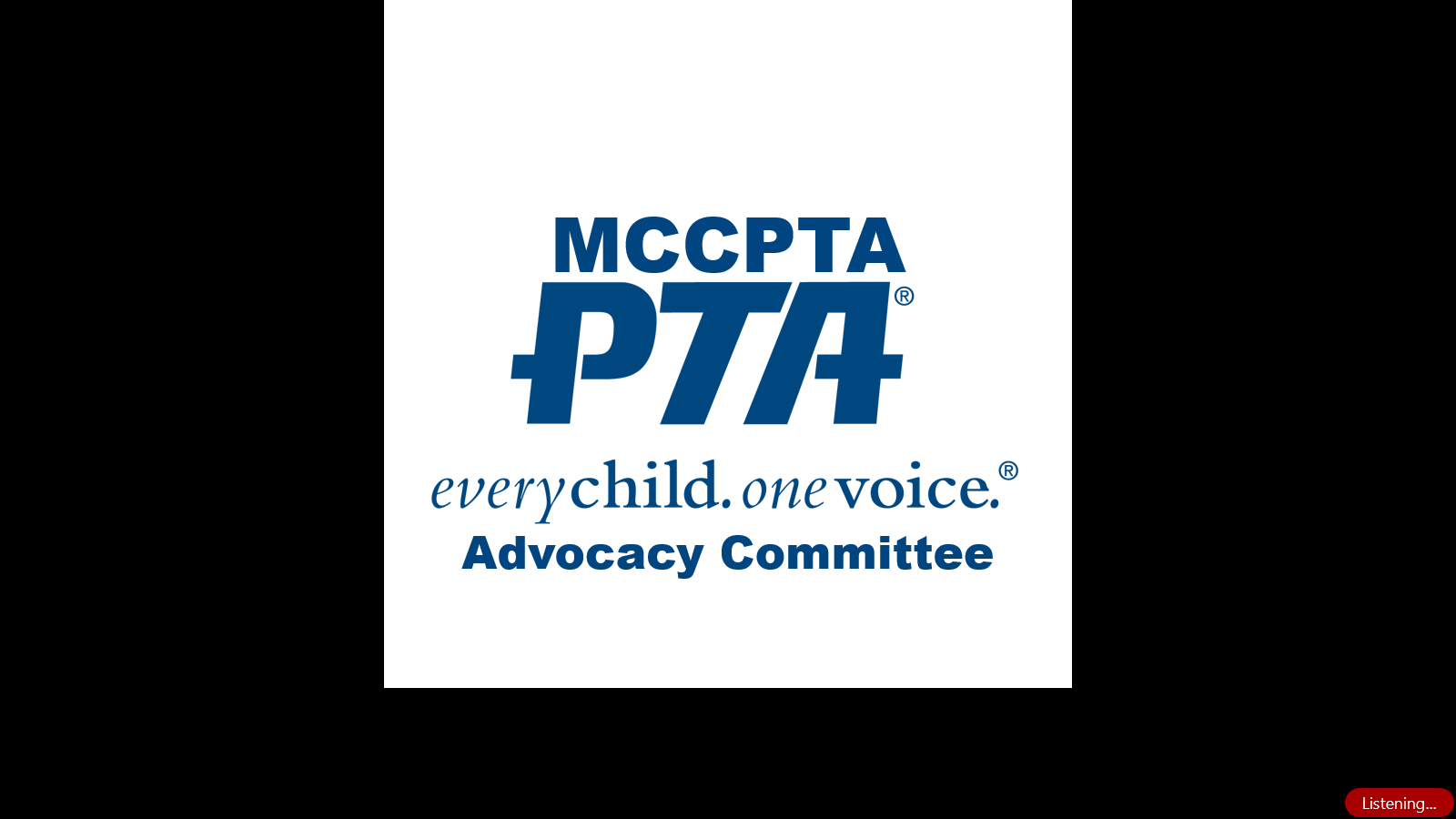 VP of Advocacy Officer Report February 2022Officer: 			Laura MitchellMCCPTA e-mail : 		VPAdvocacy@MCCPTA.org	Meetings :  January 	19	Student Welfare Stakeholder Committee			ExComm Meeting with Dr. McKnight		21	#VaxFacts Meeting		23 	Mental Health Committee member meeting		24	County Council & Committee meetings				ATAC legislative review meeting			MC Suicide Prevention Coalition meeting		25	Children’s Mental Health Matters! Meeting			MC Mental Health Advisory Council Legislative Committee meeting 			MCCPTA DA meeting		27	Mental Health Committee member meeting			National PTA Vaccine Panel with Surgeon General Murthy info meeting			SME Covid-19 Workgroup		28	National PTA Vaccine Panel with Surgeon General Murthy run through			MCPS Inclement Weather Approach			PTA Engage! Adverse Childhood Experiences		31	ATAC legislative review meeting			Mental Health Committee member meeting			AODAAC ExComm meetingsFebruary	1	Fully Funding IDEA meeting with Phil Lynch			MD Parity Coalition Meeting – Mental Health & SUD Treatment Parity			MC Mental Health Advisory Council Legislative Committee meetingFebruary	2	National PTA Vaccine Panel with Surgeon General Murthy			MC Mental Health Advisory Council meeting			Tobacco Free Kids Meeting		3	H&W meeting with CM Hucker			#VaxFactsPlus Planning Meeting		7	ATAC legislative review meeting			H&W meeting with CM Reimer			MC Mental Health Advisory Council Legislative Committee meeting			H&W Committee meeting		8	AODAAC & MHAC Spring Forum Planning Meeting			FY2023 CIP Budget testimony			Meeting with Del. Sample-Hughes, carriers, advocates, and consumers on the Parity Coalition’s Balance Billing Legislation 		9	MCCPTA Board MemoryOversight:Committee/Subcommittee: 	Advocacy CommitteeChair: 				Lima AbdullahMCCPTA e-mail : 		AdvocacyChair@MCCPTA.org	 The Advocacy Committee and VP have been working to support school-based vaccination clinics arranged by our MCPS and MC DHHS partners. The effort is funded by a $15,000 grant from National PTA to help respond to MCPS parents’ & guardians’ questions and share information in multiple languages via zoom #VaxFacts, sessions, and to help make the vaccination experience a positive memory for those who choose to get the Covid-19 vaccination at a school clinic with our #VaxFactsPlus supports. We have supported schools over the last 3 weeks and early feedback has been great and MCPS reports an increase in vaccinations delivered. The committee has submitted a revised plan of work and budget to account for the grant receipts and expenditures. We need all hands on deck for this effort, please contact Lima or Laura to help with this short term project as we shift to cluster based events. Committee/Subcommittee: 	Health & Wellness Committee Chair: 				Hannah DonartMCCPTA e-mail : 		healthandwellness@mccpta.org	 The Health & Wellness submitted a letter for the Board’s consideration which was adopted unanimously and sent to the County Executive & Council, the Board of Education, and Dr. McKnight. The letter conveyed the Covid-19 mitigation minimums the committee’s experts and members requests of MCPS, including indoor air quality, mask standards, testing, transparency, and early planning for the return to school from Spring Break. The Mental Health Subcommittee welcomes Claire Matzzio as the new Chair! Claire hit the ground running before being named chair and continues to move at the swift pace our urgent circumstances demand. The Substance Use Prevention Subcommittee is working with several schools to create pre-prom forums, tobacco free/smoking cessation programs, and substance use awareness & prevention programing in every school and countywide. AODAAC will present the ABCs of Addiction, a three-part education and resource event to begin in February. AODAAC, MHAC, and the Overdose Fatality Review Committee are planning the Spring Forum, an annual collaborative event that brings forward relevant speakers. The consensus thus far, is to focus on youth mental health and substance use prevention and treatment. Look for information on the listservs and social media soon.  The full committee report is also available in the February folder. Committee/Subcommittee: 	CIP Chair: 				Laura StewartMCCPTA e-mail : 		CIP@mccpta.org	 CIP testimony to the County Council occurred on 2/8 & 2/9/2022. Several MCCPTA representatives testified requesting funding for cluster specific projects and full funding of the MCPS requested FY2023-2029 CIP Budget.  The full committee report is also available in the February folder. 